Title: Times New Roman Font 16 and Not More than 15 WordsFirst Author1, Second Author2, Third Author31AffiliationE-mail addressABSTRACTNot more than 300 words: Times New Roman font 12 and single space. An abstract is a brief, comprehensive summary of the article's contents; it allows readers to survey the contents of an article quickly, and, like a title, it enables persons interested in the document to retrieve it from abstracting and indexing databases. Most scholarly journals require an abstract. Consult the instructions to authors or the web page of the journal to which you plan to submit your article for any journal-specific instructions. A well-prepared abstract can be the most important single paragraph in an article. Most people have their first contact with an article by seeing just the abstract, usually compared to several other abstracts, as they do a literature search. Readers frequently decide, based on the abstract, whether to read the entire article. The abstract needs to be dense with information. By embedding keywords in your abstract, you enhance the user's ability to find it. Do not exceed the abstract word limit of the journal to which you are submitting your article. Word limits vary from journal to journal and typically range from 150 to 250 words. For information on how abstracts are used to retrieve articles, consult Record Structure for APA Databases (Sick, 2009).Keywords: Single, Paragraph, Summarizes, words indentation (maximum 6 words)Corresponding Author: name, institution’s name, and address (city/state/province and post/zip code). Tel. (including country code. Example: +6019-1234567). E-mail: corresponding author’s email (example: nur@ucyp.edu.my).   Analysing The Halal Risk Along the Supply Chain for Food Truck Businesses:  A Suggestion for An InnovationNadiah Mohd Noor11University College of Yayasan Pahang, Kuantan, Pahang, Malaysianadiah@ucyp.edu.myABSTRACTAccording to the new development in MPPHM 2020, halal certification can be applied to mobile premises where all food and beverage preparation and processing is done on-site, eliminating the need for a separate central kitchen. Unlike the previous MPPHM 2014, mobile premise enterprises can only seek halal certification for the central kitchen, not the food truck. As a result, operators and owners require some direction and reference to help them establish a system that may help them apply for halal certification by managing the risks of food contamination, particularly from al-najs and non-halal materials, as well as food safety issues. This will be accomplished by creating software for the Halal Risk Management Plan and analysing the potential contamination risks along the supply chain for food truck enterprises, starting with procurement and ending with the end consumer. Although there is a broad application for halal auditing and traditional risk management software, it is not tailored to the food truck industry. As a result, a mobile app related to the Halal Risk Management Plan for Food Truck must be developed to assist food truck operators and halal auditors in complying with the certification requirements by analysing potential contamination risks along the supply chain. Food truck owners and operators, as well as halal auditors, can be alerted to all potential halal risks to make the auditing process easier.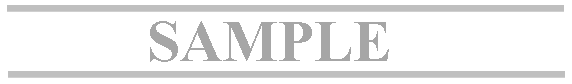 Keywords: Hall, Halal Supply Chain, Halal Risk Management, Food Truck, InnovationCorresponding Author: Nadiah Mohd Noor, University College of Yayasan Pahang, Kampus Utama Tanjung Lumpur, 26060 Kuantan, Pahang, Malaysia.  Tel. +6019-3010171). E-mail:  nadiahnoor@ucyp.edu.my